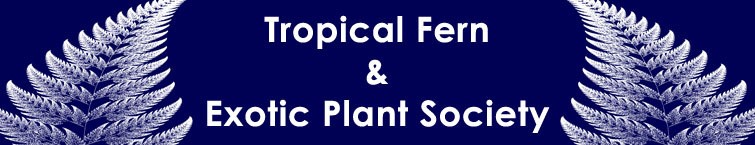 Membership Application – 2023   
We offer 4 different memberships options: Yearly dues are for calendar year – January - December  _____ $ 15.00 for individual  _____ $ 20.00 for two members at the same address  Lifetime: _____ $ 125.00 for individual _____ $ 150.00 for two members at the same address  This is for a New Membership: _____ or for Renewals: _____                                                     Please Print  Name:  _________________________________________________ Phone: H or C: __________________________________________ E-mail: _________________________________________________ Name:  _________________________________________________ Phone: H or C: __________________________________________ E-mail: _________________________________________________ Street Address: _________________________________________ City, State: _____________________________________________ Zip Code + 4: ________________ + ____________ H – Home Phone     C – Cell Phone Enclose check payable to: TFEPS Please mail to:  TFEPS – Membership                            P.O. Box 902094 
                           Homestead, Florida 33090-2094 